				        Bewandert. Begeistert. Bewährt.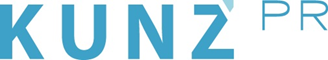 Presse-Info St. Johann in Tirol30. Januar 2023Raus aus dem Bett, rein in die Skischuhe: Die erste Spur in St. Johann in Tirol(St. Johann in Tirol) Klare Morgenluft, menschenleere Gondeln und unberührte Hänge rund um Kitzbüheler Horn und Wilden Kaiser. Wer es nach dem Aufstehen gar nicht erwarten kann, die ersten Spuren in den frisch präparierten Schnee zu ziehen, kommt an den März-Wochenenden nach St. Johann in Tirol inmitten der Kitzbüheler Alpen: Die Eichenhoflifte sowie der Jodlalmlift starten jeden Samstag und Sonntag von 4. bis 26. März bereits ab 6.59 Uhr den Betrieb und ermöglichen Frühaufstehern VIP-Momente in der Morgensonne. Nach ein paar Schwüngen muss es dann doch erst mal ein Kaffee sein? Ab 8.30 Uhr servieren teilnehmende Hütten ein köstliches Frühstück hoch oben am Berg. Übrigens: Das Skigebiet St. Johann in Tirol steht mit seinen insgesamt 18 gemütlichen Bergrestaurants – alle mit persönlichem Service statt Selbstbedienung – für Winterurlaub mit Genuss-Faktor. Skipässe für die „Erste Spur“ sind von 6.59 bis 8.30 Uhr gültig, Erwachsene zahlen 9 Euro, Jugendliche (Jahrgang 2004 bis 2006) 8 Euro und Kinder (Jahrgang 2007 bis 2016) 7 Euro. Wer direkt das Frühstück in der Berghütte (8.30 bis 10.30 Uhr) dazubucht, zahlt 21 Euro (Erwachsene), 19 Euro (Jugendliche) bzw. 17 Euro (Kinder). www.kitzalps.cc